 Біліктілік жетілдіру  курстарының жиынтық кестесі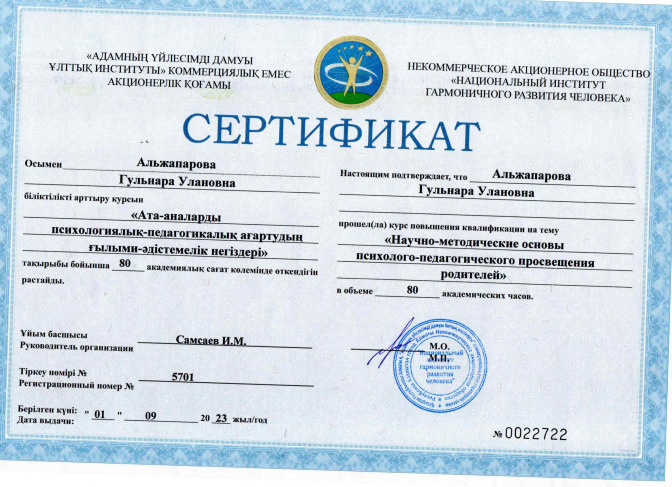 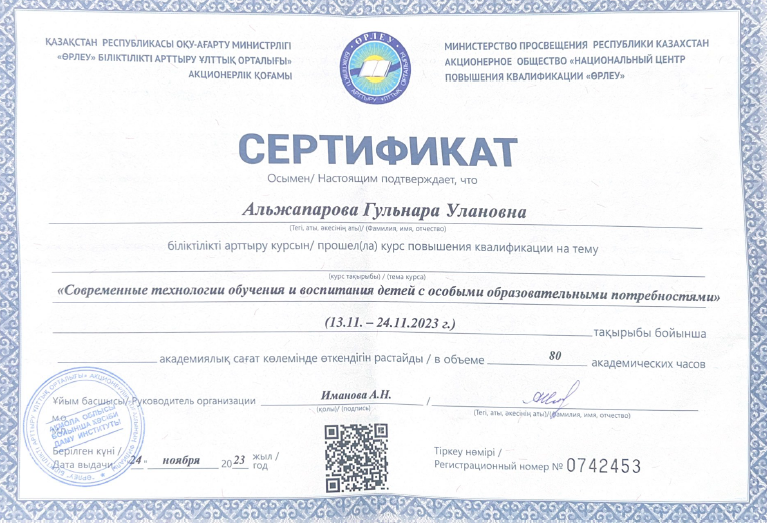 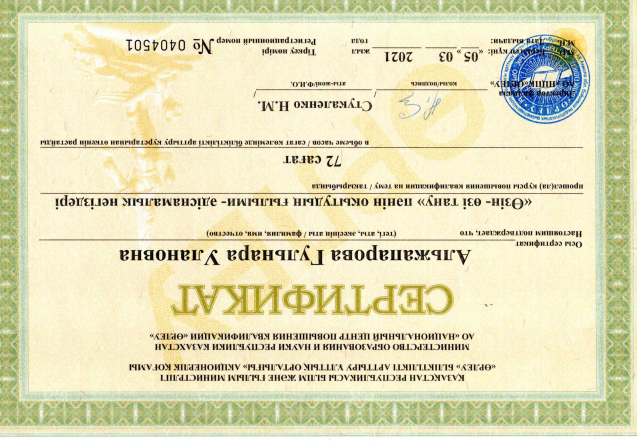 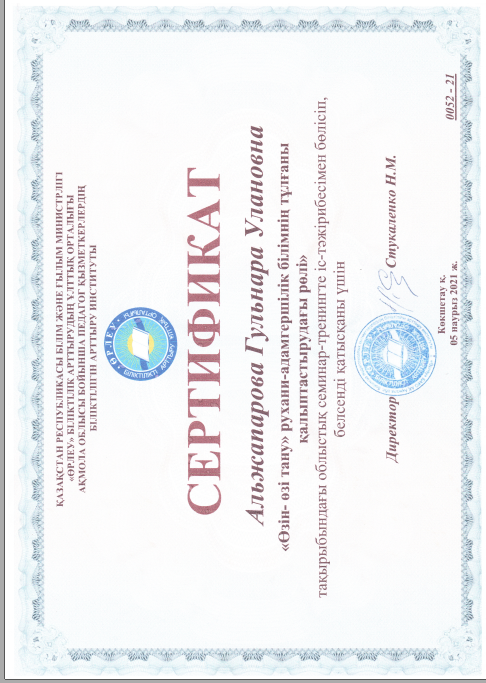 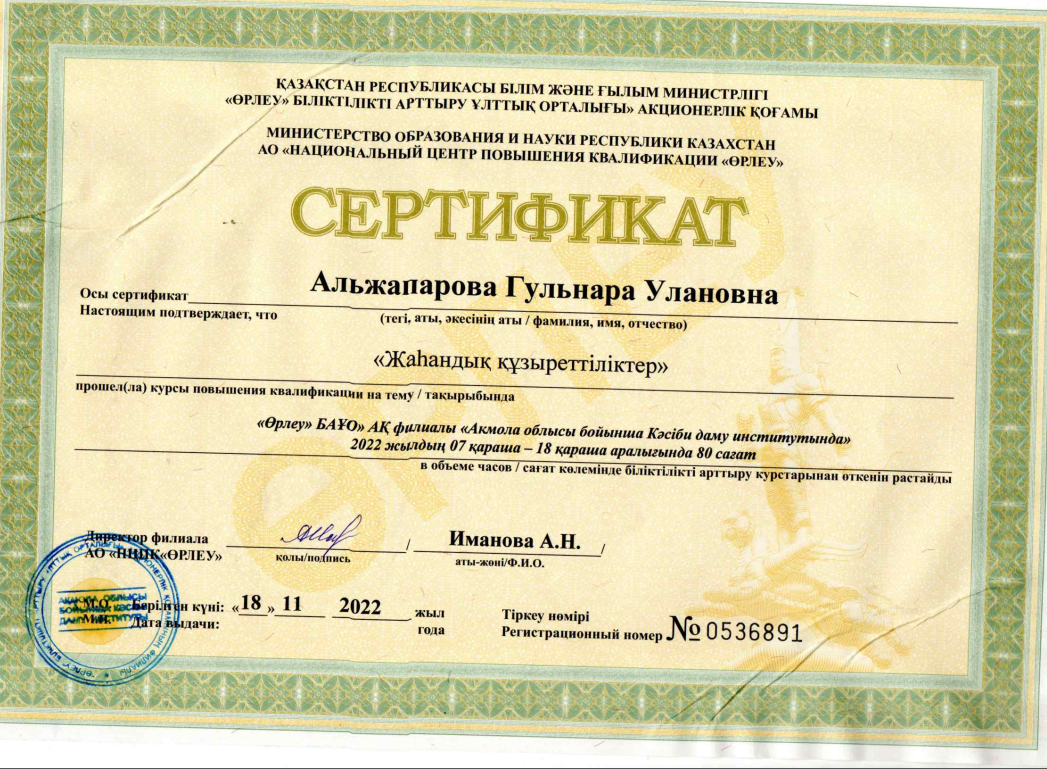 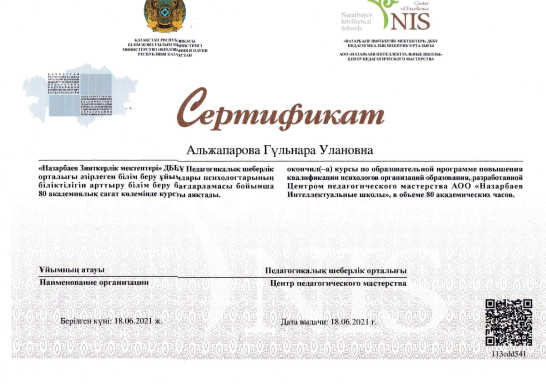 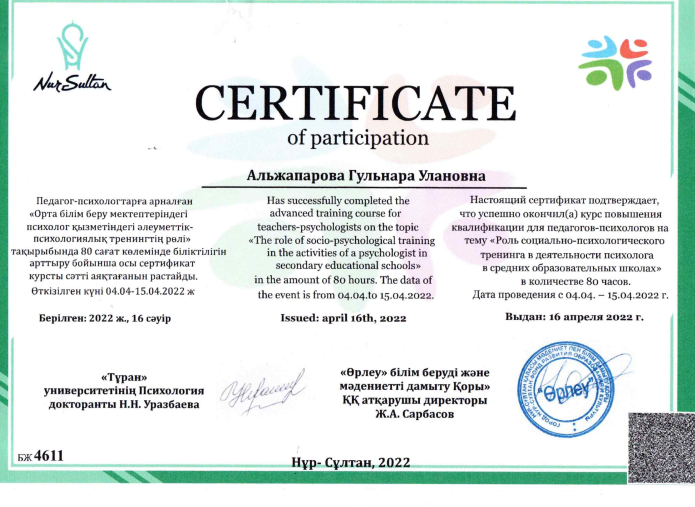                                   Оқушылардың білім саласындағы жетістіктер нәтижесі                                                                                                                                                                                             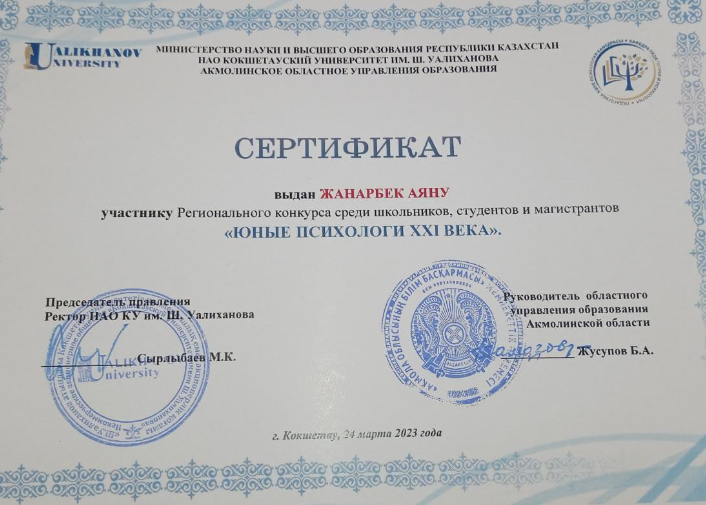 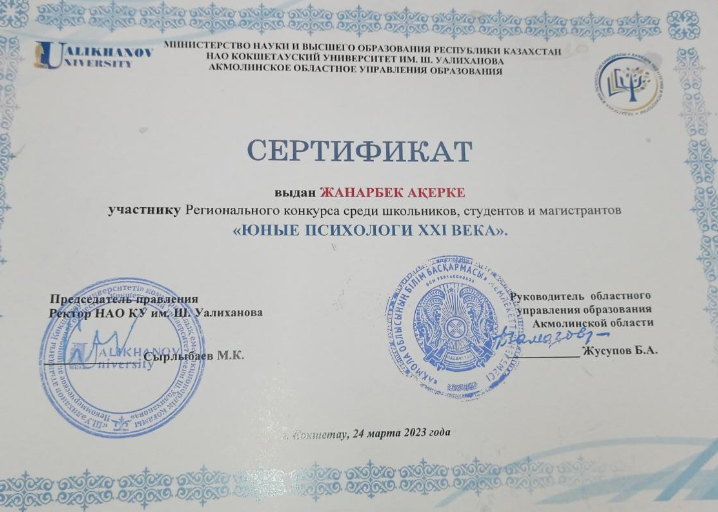 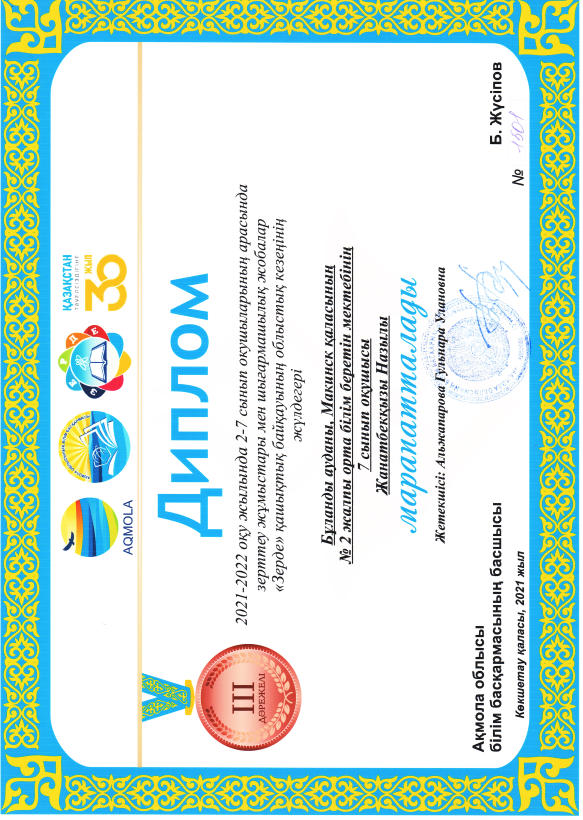 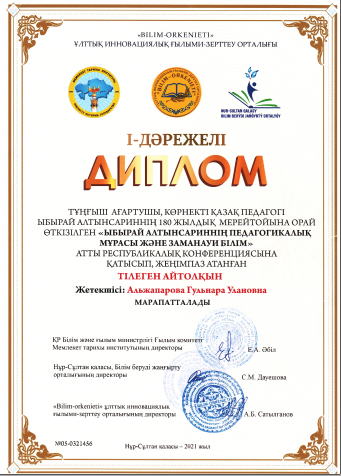 Қалалық, республикалық және халықаралық деңгейдегі кәсіби іс-шаралар жетістіктерінің үкімет наградалары, грамоталары,                                алғыс хаттары, дипломдары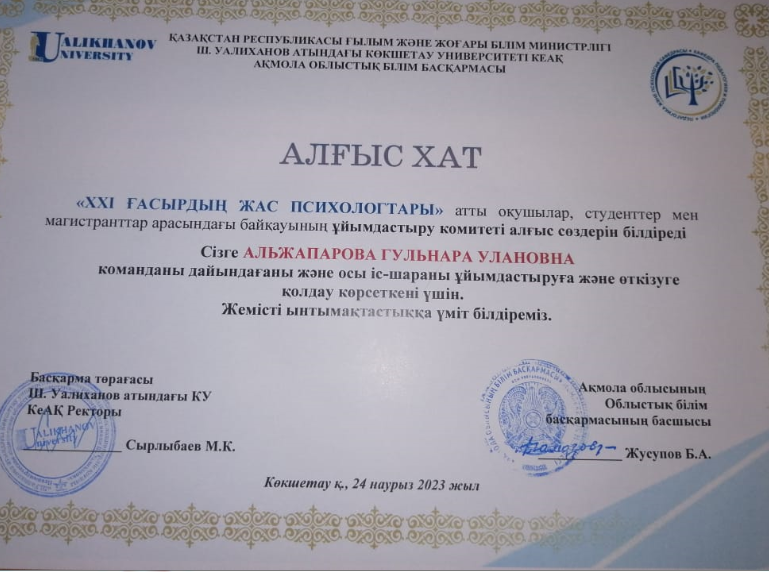 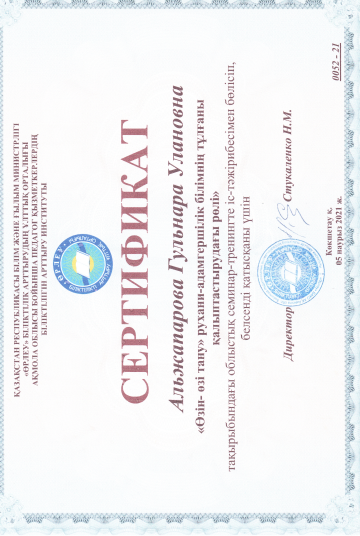 №Курс атауыжылыБерілген орны1 «Научно -методические  основы психолого-педагогического просвещения родителей»2023 «НАЦИОНАЛЬНЫЙ ИНСТИТУТ ГАРМОНИЧНОГО РАЗВИТИЯ ЧЕЛОВЕКА»01.09.2023№00227222   «Современные технологии обучения и воспитания детей с особыми образовательными потребностями»2023   «ӨРЛЕУ»Біліктілікті арттыру ұлттық орталығы24.11.2023 №0742453 3«Жаһандық құзыреттіліктер»2022«ӨРЛЕУ»Біліктілікті арттыру ұлттық орталығы 18.11.2022№05368914Педагог психологтарға арналған»Орта білім беру мектептеріндегі психолог қызметіндегі әлеуметтік психологиялық тренингтің рөлі»2022«ӨРЛЕУ»білім беруді және мәдениетті дамыту Қоры»Нұр -Сұлтан,2022БЖ 46115«Өзін -өзі тану» рухани -адамгершілік білімнің тұлғаны қалыптастырудағы рөлі»2021«ӨРЛЕУ»Біліктілікті арттыру ұлттық орталығы Көкшетау 05.03.2021№0052-216Повышения квалификации психологов организаций образования2021Центр педагогического мастерства АОО «Назарбаев Интеллектуальные школы»18.06.20217 «Өзін өзі тану»пәнін оқытудың ғылыми әдіснамалық негіздері2021«ӨРЛЕУ» Біліктілікті арттыру ұлтық орталығы» акцинерлік коғамы05.03.2021№0404501№Сайыстың аты, ұйымдастырушыларыҚатысқандарЖылыНәтиже1«XXI  ҒАСЫРДЫҢ ЖАС  ПСИХОЛОГТАРЫ»Ш.Уалиханов атындағы Көкшетау университеті Ақмола облыстық білім басқармасыЖанарбек Ақерке24.03.2023Сертификат2«XXI  ҒАСЫРДЫҢ ЖАС  ПСИХОЛОГТАРЫ» Ш.Уалиханов атындағы Көкшетау университеті Ақмола облыстық білім басқармасыЖанарбек Аян24.03.2023Сертификат32021-2022 оқу жылында 2-7 сынып оқушыларының арасында зерттеу жұмыстары мен шығармашылық жобалар «Зерде» қашықтық байқауының облыстық кезеңінің жүлдегеріЖанатбекқызы Назылы2021 жылДиплом ІІI- дәрежелі4Тұңғыш ағартушы, көрнекті қазақ педагогі       Ыбрай Алтынсариннің 180 жылдық  мерейтойына орай  өткізілген «ЫБЫРАЙ АЛТЫНСАРИННІҢ ПЕДАГОГИКАЛЫҚ МҰРАСЫ ЖӘНЕ ЗАМАНАУИ БІЛІМ» Тілеген Айтолқын 2021ЖылДиплом І-дәрежелі№Марапаттау күніМарапаттау формасыКім мараппаттады?12023АЛҒЫС ХАТ«XXI  ҒАСЫРДЫҢ ЖАС  ПСИХОЛОГТАРЫ»Ш.Уалиханов атындағы Көкшетау университеті Ақмола облыстық білім басқармасы 24.03.2023 22022  ДИПЛОМ III Дәрежеде«Зерде» ғылыми жоба  Тақырыбы: «Әріптерге түс беру арқылы  оқушыға  және сыныпқа мінездеме беру».Ақмола облысы білім басқармасының басшысыКөкшетау қаласы,2022 №150132021 Сертификат«Өзін -өзі тану» рухани -адамгершілік білімнің тұлғаны қалыптастырудағы рөлі»«ӨРЛЕУ»Біліктілікті арттыру ұлттық орталығы Көкшетау 05.03.2021№0052-2142021Диплом  I –дәрежелі «Ыбрай Алтынсариннің педагогикалық мұрасы және заманауи білім».«BILIM-ORKENIETI» Ұлттық инновациялық  ғылыми зерттеу орталығы.Республикалық конференциясының материалдар жинағыНұр Сұлтан қаласы 2021№978-601341-183-5226-бет